Лекция на тему: « Политические партии» (материал для подготовке к ЕГЭ) политическая партия — это добровольное объединение людей определенной идейно-политической ориентации, стремящихся завоевать государственную власть или участвовать в ее осуществлении для реализации интересов тех или иных социальных групп и слоев населения;
Признаки политической партии;1 Большинство партий имеют программу - выразитель идеологии партии, перечень её целей и способов их достижения. ( Например, на II съезде партии Z была принята программа партии, отражающая приверженность традиционным ценностям, консерватизму)2 Партия – это субъект политики, имеющий свою организацию, включающую численность членов, постоянный состав, отношения которых регулируются уставом. 3) Стремление прийти к власти. (Например, партия R выставила своих кандидатов на выборах депутатов муниципальных собраний).4) Нацеленность на выражение интересов определённых социальных групп. (Например, партия Y отстаивает снижение налога на мелких и средних предпринимателей).Типы политических партий (классификация политических партий)по идеологическому признаку: либеральные, консервативные,социал- демократические, коммунистические. по организационной структуре и принципам членства: кадровые, массовыепо  отношению к власти  (или по степени участия во власти): правящие и оппозиционные.По отношению к закону : легальные (законные) и нелегальные (незаконные).По методам действия: реформистские (используются законные способы завоевания власти) и революционные (применяются радикальные, крайние, насильственные способы завоевания власти).Пояснение:1 по идеологическому признаку: либеральные, консервативные, социал-демократическиеконсервативные (направлены на укрепление традиционных ценностей: государства, религии, семьи; сохранение сложившегося государственного устройства и эволюционный путь развития);
 либеральные (отстаивают равенство граждан, естественные права и свободы, частную собственность, свободу конкуренция);
 социал – демократические или социалистические (направлены на борьбу с социальным неравенством, создание достойных условий жизни граждан; выступают за трудоустройство всего трудоспособного населения, за перераспределение доходов в пользу малоимущих слоёв населения, к примеру, путём внедрения прогрессивного налога, за доступность образования, равные выборы при тайном голосовании и другие права граждан);
коммунистические (отстаивают идею всеобщего равенства, уничтожение частной собственности и принципы командной экономики);
 националистические (идеи превосходства своей нации перед другими, нетерпимости культуры и религии другой нации).
2 по организационной структуре и принципам членства: кадровые массовые массовые партии:- многочисленные, постоянные- чёткая  структурная  организация, разветвлённая сеть первичных организаций- обязательное членство в партии, - длительное  участие в деятельности парламента-  систематическая  работа  с избирателямикадровые имеют небольшой центральный аппаратнет обязательного членства граждан в партииопирается на финансовую поддержку влиятельных кругов общества   - Кадровые партии, как правило, не имеют фиксированного членства, немногочисленны и ведут активную политическую деятельность только в период избирательных кампаний.Общим признаком массовой и кадровой партий является организация работы с партийным активом.По степени участия во власти: правящая (к примеру, в РФ – Единая Россия) и оппозиционные (все остальные партии РФ).
Существует причисление партий по идеологии к правым или левым. К правым партиям относятся те, которые ставят экономические (капиталистические) и национальные цели выше равенства прав (примеры: либеральные, консервативные, националистические партии). Их основными идеями являются сильное государство, частная собственность, сохранение существующих порядков, отрицание революционных методов. Левые партии стремятся к равенству всех людей и недопущению какой - либо дискриминации (примеры: социал-демократические, коммунистические партии). К их основным идеям относятся общественная собственность, проведение реформ, защита прав трудящихся, признание и использование революционных методов. Есть и партии - центристы, которые стремятся к компромиссу и сотрудничеству с правыми и левыми партиями (пример: партия "Единая Россия").

Функции политических партий Функции политической партии:1)Представительская:  представительство во властных структурах интересов различных слоев общества (функция социального представительства). (Например, во время выборов в стране Z большинство населения проголосовало за партию, выражающую интересы представителей малого бизнеса);2) политическая социализация граждан. (Например, политическая партия Х провела встречу с избирателями, на которой обсуждались вопросы важности участия в политических выборах, необходимости проведения определенных реформ);3) Электоральная: участие в избирательных кампаниях (политическая функция). (Например, все политические партии страны Z выдвигают своих кандидатов на выборах в Парламент, проводят политическую агитацию граждан4) Воспитательная  «Политическая партия осуществляет  отбор и воспитание политических элит, то есть выступает социальных лифтом для многих политиков»5) политическая мобилизация –мобилизация электората на активную политическую деятельность в том числе участие в протестных формах.
Общественные движения – совокупность равноправных граждан, добровольно объединившихся на основе общности интересов для совместной реализации своих прав и интересов.

Общие черты с политическими партиями: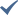 Как и партии они являются посредниками между народом и властью, представляют и защищают интересы граждан, Отличие от партий:-  не стремятся к захвату власти.- нет чёткой организованной структуры- отсутствие фиксированного членства.- в них могут принимать участие люди с  различными политическими взглядами, но имеющие общую цель. Н-р: защита прав человека.- иногда, когда цель достигнута, они могут прекратить своё существование (носят временный характер)- нет общей идеологии-  Рассмотрим виды общественных движений в РФдетские – их участниками могут быть граждане, достигшие 8 лет. Например, Российское движение школьников (РДШ), образованное 28 марта 2016 года, целью которой является совершенствование государственной политики в области воспитания подрастающего поколения;молодёжные – их участниками могут быть граждане, достигшие 14 лет. Например, молодёжное движение «СтопХам», направленное против нарушения водителями правил парковки;международные, например, «Мемориал», основная задача которого заключается в сохранении памяти о политических репрессиях в недавнем прошлом нашей страны;общероссийские, например, «За права человека», девизом которого является «Право. Справедливость. Сострадание»;региональные, например, «Чеченский комитет национального спасения», создан для предоставления юридической помощи беженцам в Ингушетии и Чечне.